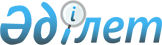 О признании утратившим силу решенияРешение акима Мукурского сельского округа Кызылкогинского района Атырауской области от 26 сентября 2016 года № 46
      В соответствии со статьей 35 Закона Республики Казахстан от 23 января 2001 года "О местном государственном управлении и самоуправлении в Республике Казахстан" и статьей 27 Закона Республики Казахстан от 6 апреля 2016 года "О правовых актах" аким сельского округа РЕШИЛ:
      1. Признать утратившим силу решения Мукурского селького округа от 01 июня 2016 года № 27 "Об установлении ограничительных мероприятий на крестьянское хозяйство "Бекасыл" Мукурского сельского округа" (зарегистрировано в реестре государственной регистации нормативных правовых актов № 3535, опубликовано 09 июня 2016 года в газете "Кызылкога")
      2. Контроль за исполнением данного решения оставляю за собой.
					© 2012. РГП на ПХВ «Институт законодательства и правовой информации Республики Казахстан» Министерства юстиции Республики Казахстан
				
      Аким округа

Т. Абдуалиев
